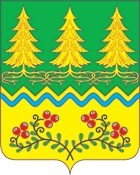 О внесении изменений в муниципальный правовой акт В целях приведения в соответствие с действующим законодательством Российской Федерации  муниципальных правовых актов и устранения коррупционных факторов:1. Внести изменения в  постановление Администрации сельское поселение Сергино от 18.07.2014 № 104 «О порядке предоставления субсидии из бюджета муниципального образования сельское поселение Сергино производителям товаров, работ, услуг по теплоснабжению»  (далее -  Постановление) следующие изменения:1.1.  В приложении 1 к постановлению раздел 1,2,3  исключить.2. Обнародовать настоящее постановление в установленном порядке и разместить на официальном сайте администрации сельского поселения Сергино в сети Интернет.3. Контроль за выполнением постановления возложить на заместителя главы поселения по жизнеобеспечению.Глава сельского поселения Сергино                                  О.В. ГребенниковИсполнитель Главный специалист по юридическим вопросам                              Н.Е. НекрыловаСОГЛАСОВАНО:Заместитель главы по жизнеобеспечению                                     Ю.Е. ЗвягинцеваАДМИНИСТРАЦИЯСЕЛЬСКОЕ ПОСЕЛЕНИЕ СЕРГИНООктябрьский районХанты – Мансийский автономный округ – ЮграПОСТАНОВЛЕНИЕ АДМИНИСТРАЦИЯСЕЛЬСКОЕ ПОСЕЛЕНИЕ СЕРГИНООктябрьский районХанты – Мансийский автономный округ – ЮграПОСТАНОВЛЕНИЕ АДМИНИСТРАЦИЯСЕЛЬСКОЕ ПОСЕЛЕНИЕ СЕРГИНООктябрьский районХанты – Мансийский автономный округ – ЮграПОСТАНОВЛЕНИЕ АДМИНИСТРАЦИЯСЕЛЬСКОЕ ПОСЕЛЕНИЕ СЕРГИНООктябрьский районХанты – Мансийский автономный округ – ЮграПОСТАНОВЛЕНИЕ АДМИНИСТРАЦИЯСЕЛЬСКОЕ ПОСЕЛЕНИЕ СЕРГИНООктябрьский районХанты – Мансийский автономный округ – ЮграПОСТАНОВЛЕНИЕ АДМИНИСТРАЦИЯСЕЛЬСКОЕ ПОСЕЛЕНИЕ СЕРГИНООктябрьский районХанты – Мансийский автономный округ – ЮграПОСТАНОВЛЕНИЕ АДМИНИСТРАЦИЯСЕЛЬСКОЕ ПОСЕЛЕНИЕ СЕРГИНООктябрьский районХанты – Мансийский автономный округ – ЮграПОСТАНОВЛЕНИЕ АДМИНИСТРАЦИЯСЕЛЬСКОЕ ПОСЕЛЕНИЕ СЕРГИНООктябрьский районХанты – Мансийский автономный округ – ЮграПОСТАНОВЛЕНИЕ АДМИНИСТРАЦИЯСЕЛЬСКОЕ ПОСЕЛЕНИЕ СЕРГИНООктябрьский районХанты – Мансийский автономный округ – ЮграПОСТАНОВЛЕНИЕ АДМИНИСТРАЦИЯСЕЛЬСКОЕ ПОСЕЛЕНИЕ СЕРГИНООктябрьский районХанты – Мансийский автономный округ – ЮграПОСТАНОВЛЕНИЕ а1   12 февраля2200 15гг.№№17п. Сергиноп. Сергиноп. Сергиноп. Сергиноп. Сергиноп. Сергиноп. Сергиноп. Сергиноп. Сергиноп. Сергино